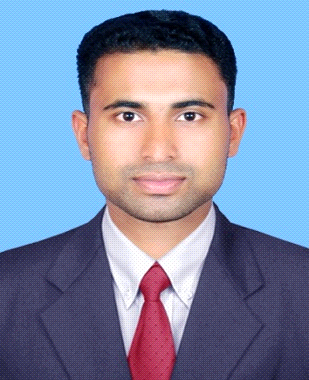 DARWIN DARWIN.333151@2freemail.com Career Objective:             To work as per the management’s guidance in delivering services to customers visiting the establishment, and to maintain and respect the faith entrusted on me for the position and I want to build a career with leading Corporate having committed and dedicated people whom I will work with all my potential and enhance my skills.Professional Experiences      Company        : Dubai International Airport                  Position  	       : Customer Service (MIHY - Group Leader)                  Period              : May 2015 to PresentDuties and Responsibilities:Presentation highly in GST (Greet, Smile, Thank you) standard in front of the customer and guest.    Providing professional customer service and take action effectively for satisfaction ally.   Approach to customer, ask, and give solution with high quality of customer service  standards.    Assisting and guiding to handle passengers their queries special needs (wheelchair, disable     person and children)   Able to work in information desk counter to provide all information about the UFIS    (Universal Flight Information System) answering call in operation channel.   Updating time to time about their situation to operate smoothly and co-operative with the all     Stakeholders.Assisting passengers in finding various airport facilities and boarding gates and to provide Information to resolve passengers various problems.           2)  Company                  :  Holiday Hotels & Resort Group                   Position                  :  Front Office Executive (Guest Relation Executive)                   Period		   :  2012 January to 2014 June 			     Sur Beach Hotel, OmanDuties and Responsibilities:Welcome guests during check-in and giving a found farewell to guest while checkout. Handling guest complaints and concerns in an efficient and timely manner.Overseeing VIP guests, arrivals and departures. Coordinating and multi-tasking job duties in a busy environment.Should possess detailed information about the Hotel, city as well as the competition.Detailed information regarding arrivals and room requirements.Have up to date information on daily room occupancyProviding excellent customer service as per hotel standardsGreeting guests as they enter and exit the hotel. Providing information regarding the Hotel, town attractions, activities etc.Check on VIP reservations, complete their pre-registration formalities.Allocate rooms to all arriving guests.Maintain up-to date information on room rates, current promotions, offers and packagesMaintain all guest folios in the manner instructed and type out necessary guest likes and dislikes to the appropriate fields on the profile.Co-ordinate with housekeeping for clearing of rooms.Collect Guest feedback during guest departure along with his likes and dislikes.Perform basic cashier activities as and when required.Ensure that all check-ins and check-outs are handled smoothly without unnecessary delay or discomfort to any guest.Give proper and complete handover to the next shiftShould be able to handle all guests without bias or prejudice.Adhere to strict staff grooming and hygiene standardsAble to work morning, evening, weekend, holiday, and overnight shifts 3) Company  	     :  Hotel Royal Omars, Kannur                  Position  	     :  Front Office Executive                                                                                                                                                                              Period	     :  2011 March to 2011 October 	                    Kannur, Kerala          4)  Company  	     :  Hotel Sky Park, Mattannur                 Position          :  Front Office Executive                                                                                                Period           :  2009 October to 2010 November                         Kannur ,Kerala ,IndiaDuties and ResponsibilitiesAnswer customers’ queries and provide information on the room service and facilities available in the hotelHandle the tasks of counting money in cash drawers at the beginning of shifts to ensure correct amount and adequate changeHandle the tasks of preparing daily, weekly and monthly statementsResponsible for taking payments from customers, making change, and providing receipts of the sameHandle calls ,take reservations of guest and perform other duties as requiredResponsible for welcoming guests and keeping apprised of services and amenities to  accommodate guests in an effective mannerNotify housekeeping staff of all special requests, late checkout and room changesPerform responsibilities like room reservations, renewals, check-outs/check-ins, changes and cancellationsResponsible for proper administration of keys and cash handling in according with cashiering and credit policiesConduct room inspections to ensure adherence to quality standard for cleanliness and proper preventative maintenanceProvide support to other departments as required.AwardReceived best Customer service person award from Dubai Immigration department, (2016).Academic QualificationTRAINING COMPLETED:Computer knowledge  Adobe Page Maker, Adobe Photoshop, Word, Excel and Internet, Hots Software ,HMS FiestaPersonal DetailsDate of Birth	:	15 October 1990Religion	:	 ChristianNationality	:	 IndianSex	:	 MaleMarital Status	:	 SingleLanguages known	:	English / Hindi / Malayalam / Tamil/ArabicVisa Status                                    :    Employment VisaDeclaration.“I hereby declared all the information’s above are true to the best of my knowledge and belief”.QUALIFICATION      REMARKS    INSTITUTIONYEAR OF PASSINGB.Sc. in AirlineTourism   and HospitalityManagement(Bsc ATHM)Passed with First Class,Punjab Technical University,Punjab, INDIAAirocis College of Aviation & Management Studies, Kerala, INDIA2011Higher Secondary School  Diploma in Science(Class- XII)Passed with First Class Board of Higher Secondary ExaminationSt. Jude’s HSS, Vellarikund, INDIA2008Secondary School Leaving Certificate          (S. S .L .C)Passed with First Class Board of  Public Examination,      Kerala,  INDIAGovt. HigherSecondarySchool in Balal,Balal, INDIA                  2006Galileo [Computer Reservation System]JOURNEYS WORLD ACADEMYCochin,  INDIABasic Tour OperationsJOURNEYS WORLD ACADEMYCochin,  INDIASpecial Airport TrainingCalicut International Airport, Kozhikode,  INDIAAirport Service programmeDubai International Airport